[FIRST AND LAST NAME]  [LINE ONE OF ADDRESS]  [LINE TWO OF ADDRESS (IF ANY)] [CITY, STATE ZIP] 亲爱的 [ENROLLEE FIRST AND LAST NAME], 您将会收到一份问卷调查，访问关于您自2023年7月到12月期间接受来自[QHP ISSUER NAME] 照护服务的情况。这份问卷调查是由美国卫生及公共服务部赞助的。这份调查问卷可在大约10分钟内完成。您的参与纯属自愿。您所提供的资料不会公开。[QHP ISSUER NAME] 将会用合并的问卷数据来帮助健保计划改善他们所提供的照护服务。您完成的问卷将帮助它们达到这个目标。这份问卷的数据会在healthcare.gov或在您州的网页用来为健保计划评分，其他人可以通过评分对比不同的保健计划。为了节省时间和纸张，您可以通过浏览 [SURVEY URL]，或者使用手机扫描以下二维码。[VENDORS THAT INCLUDE QR CODE INSERT]，在网上用英文或西班牙文完成此份调查问卷。在此网页，您将会被要求提供此私人 [TYPE OF LOGIN CREDENTIAL(S)]。您可能已经收到了发送到您的电子邮箱的邀请函。如果收到该邀请函，该函将会带您直接进入同一调查问卷中。 我们将会邮寄给您纸质的中文问卷。马上在 [SURVEY URL] 回答问卷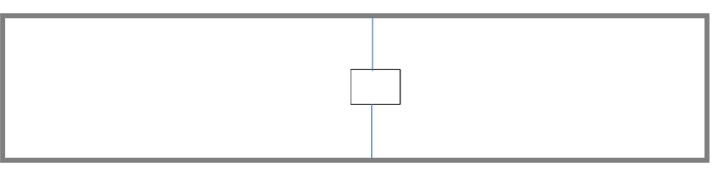 [LOGIN CREDENTIAL(S)]或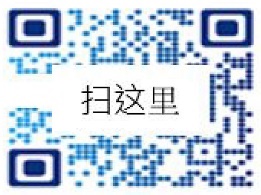 您的健保计划已和 [VENDOR NAME] 签订协议进行这问卷调查。如果您对本调查有任何疑问，请于周一到周五（不包括联邦假期） [VENDOR LOCAL TIME]上午 [XX：XX] 到下午 [XX：XX] 拨打免付费电话 （XXX） [XXX-XXXX] 或寄电子邮件 [VENDOR EMAIL] 联络 [VENDOR NAME]谢谢您对改善医疗保健的帮助。敬祝　安康， [SIGNATURE] [NAME AND TITLE OF SENIOR EXECUTIVE FROM VENDOR or QHP ISSUER]  
[VENDOR or QHP ISSUER NAME] To request an English survey by mail, or to respond to the survey over the phone, call the following number: (XXX) [XXX-XXXX]. To respond to the survey in English via the internet, go to this website: [SURVEY URL] and use this login information: [LOGIN CREDENTIAL(S)]. Para solicitar una encuesta en papel y en español, o para responder la encuesta en español por teléfono, llame al número siguiente: (XXX) [XXX-XXXX]. Para responder la encuesta en español por internet, vaya a este sitio web: [SURVEY URL] y utilice esta información de acceso privada: [LOGIN CREDENTIAL(S)].